PAKISTAN TELECOMMUNICATION COMPANY LIMITEDRFQ No.2-81/2020/Manager Procurement-I/ Rehabilitation Work Weak Structure/ Misrishah Exchange Basement KTR-I Karachi“TENDER NOTICE FOR REHABILITATION WORK WEAK STRUCTURE /MISRISHAH EXCHANGE BASEMENT KTR-I KARACHI”Sealed bids, in Pak rupees on D.D.P basis, are invited from PTCL Register Vendors “FOR REHABILITATION WORK WEAK STRUCTURE /MISRISHAH EXCHANGE BASEMENT KTR-I KARACHI.Tender documents can be collected from Office of RPC (Regional Procurement Committee), Senior Manager Regional Procurement South, Basement of EVP office, Hatim Alvi Road Clifton, Block-4, Karachi on payment of Rs.1000/- Cash (non-refundable) from 20th Jun, 2020 to 27th Jun, 2020 during office hours 0900 to 1400 hrs except Friday 0900 to 1230 hrs & Public Holidays. Tender documents complete in all respects should be dropped in bid Box on or before 30th June, 2020 at Regional Procurement Office, EVP Zonal Office, Hatim Alvi Road, Clifton Block-4, Karachi as per instructions to the bidders contained in the Bid Documents, Further submit Soft form of all document to e-mail : rizwan.ahmed1@ptcl.net.pkBids should be marked as “TENDER FOR REHABILATION WORK WEAK STRUCTURE /MISRISHAH EXCHANGE BASEMENT KTR-1 KARACHIBids received after the above deadline will not be accepted. PTCL reserves the right to reject any or all bids and to annul the bidding process at any time, without thereby incurring any liability to the affected bidder(s) or any obligations to inform the affected bidder(s) of the grounds for PTCL Action.The contractors registered with PTCL for this particular category would be eligible to participate in the tender. Bidder must mention their Vendor Registration code on quotation. In case vendor is not registered, then registration must be done before the issuance of Letter of Intent (LOI). Vendor Registration form can be downloaded from PTCL website http://www.ptcl.com.pk/All correspondence on the subject may be addressed to the undersigned.Manager Procurement-1Regional Procurement Office,Basement of EVP Zonal Office,Hatim Alvi Road, Clifton Block-4Karachi.             Phone: 0333 3164224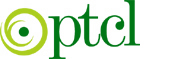 